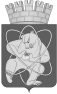 Городской округ«Закрытое административно – территориальное образование  Железногорск Красноярского края»АДМИНИСТРАЦИЯ ЗАТО г. ЖЕЛЕЗНОГОРСКПОСТАНОВЛЕНИЕ  16.05.2024                                                                                                                                № 160 Иг. ЖелезногорскОб отмене постановления Администрации ЗАТО г. Железногорск от 28.03.2024 № 88 И «О предоставлении Деркачевой Алене Вадимовне муниципальной преференции в виде заключения договора аренды муниципального имущества без проведения торгов»Руководствуясь Гражданским кодексом Российской Федерации, Федеральным законом от 26.07.2006 № 135-ФЗ «О защите конкуренции», Федеральным законом от 24.07.2007 № 209-ФЗ «О развитии малого и среднего предпринимательства в Российской Федерации», Уставом ЗАТО Железногорск, решением Совета депутатов ЗАТО г. Железногорск от 27.08.2009 № 62-409Р «Об утверждении Положения о сдаче в аренду и безвозмездное пользование муниципального имущества, находящегося в Муниципальной казне закрытого административно-территориального образования Железногорск Красноярского края», постановлением Администрации ЗАТО г. Железногорск от 07.11.2013 № 1762 «Об утверждении муниципальной программы «Развитие инвестиционной, инновационной деятельности, малого и среднего предпринимательства на территории ЗАТО Железногорск», распоряжением Администрации ЗАТО г. Железногорск от 14.11.2023 № 708 пр «О наделении полномочиями», на основании заявления Деркачевой Алены Вадимовны от 06.05.2024,ПОСТАНОВЛЯЮ:1. Отменить постановление Администрации ЗАТО г. Железногорск от 2803.2024 № 88 И «О предоставлении Деркачевой Алене Вадимовне муниципальной преференции в виде заключения договора аренды муниципального имущества без проведения торгов».2. Отделу управления проектами и документационного, организационного обеспечения деятельности Администрации ЗАТО г. Железногорск (В.Г. Винокурова) довести настоящее постановление до сведения населения через газету «Город и горожане».3. Отделу общественных связей Администрации ЗАТО г. Железногорск (И.С. Архипова) разместить настоящее постановление на официальном сайте городского округа «Закрытое административно-территориальное образование Железногорск Красноярского края» в информационно-телекоммуникационной сети «Интернет».4. Контроль над исполнением настоящего постановления оставляю за собой.5. Настоящее постановление вступает в силу с момента его подписания.Первый заместительГлавы ЗАТО г. Железногорскпо стратегическому планированию, экономическому развитию и финансам				         Т.В. Голдырева